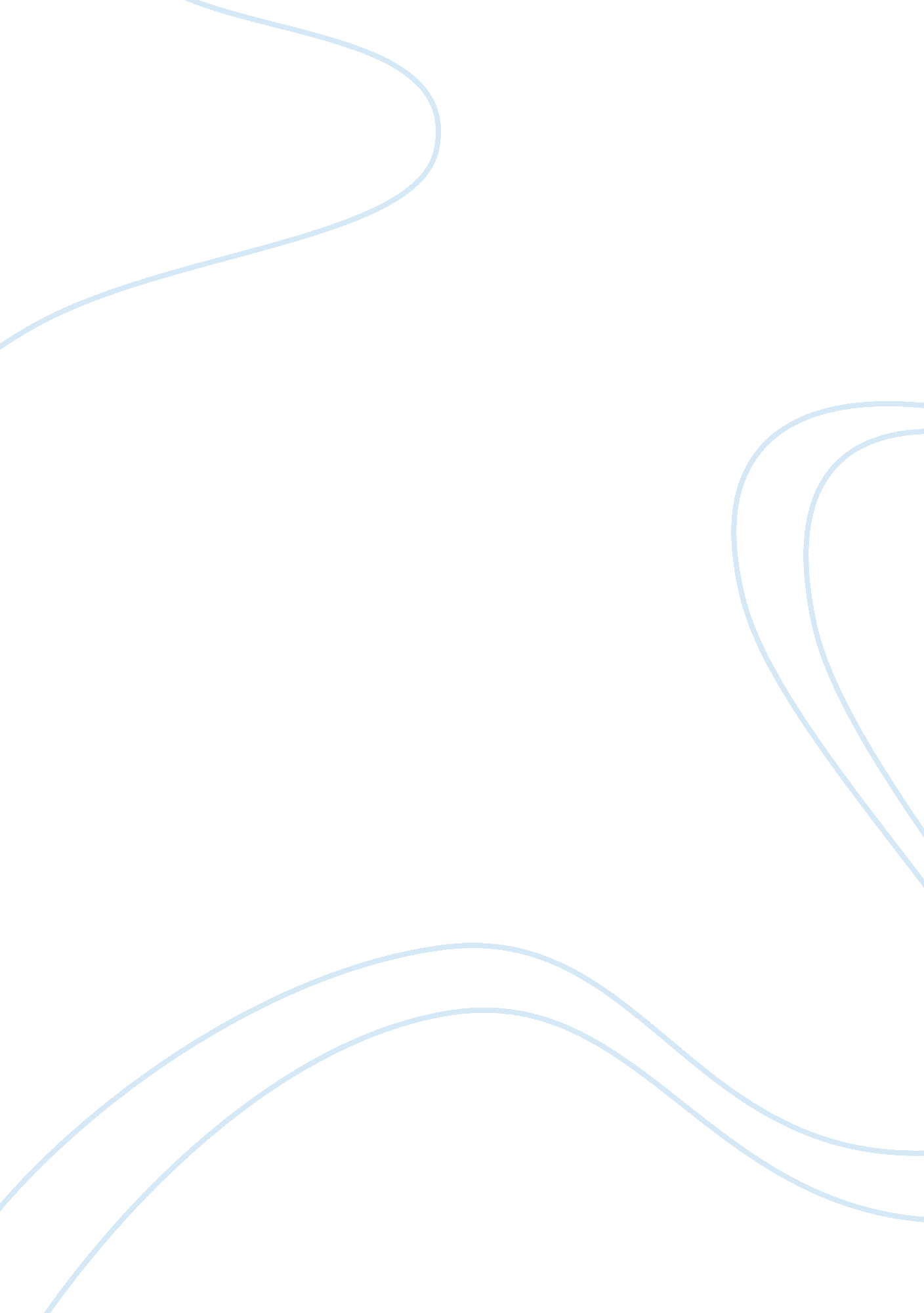 Detecting media bias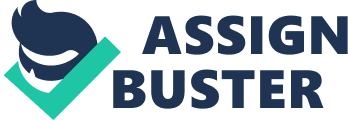 of the of the Concerned History and Political Science 16 July Gun Control- Detecting Media Bias Selected Articles “ My Gun Control”, by Ted Nugnet, published in The Washington Times on 13 May 2011. 2) “ New Calls for Assault-Gun Ban”, by Alex Roth, Paulo Prada and Corey Dade, published in The Wall Street Journal on 13 March 2009. Answers 1) The article published in The Washington Times evinces a conservative bias in the sense that it adheres to the traditional conservative stand of correlating the right to possess arms with the right to self defense and a lower crime rate. This article also affiliates to the conservative organizations like The National Rifle Association. In contrast the article published in The Wall Street Journal depicts a liberal bias in the sense that it alludes to the contemporary problems associated with the guns control issue like drug violence, shooting sprees, augmenting crime rates, etc. Besides, this article seems to support practical measures like conducting background checks before selling arms. In addition, The Wall Street Journal article tends to talk a lot about putting in place the apt legislative measures to ban the free sale of guns and assault weapons. 2) The article published in The Wall Street Journal is more persuasive in the sense that it tries to accrue support by talking about the practical and relevant problems associated with the unlicensed sales of guns in the United States. Besides, this article nowhere tries to play on the emotions of the people by bringing in concepts like “ the American way of life”, “ American values, “ liberty’, “ freedom’, etc. 3) The article published in The Wall Street Journal did strengthen my already existing belief that there is a dire need for introducing some form of legal and statutory accountability and responsibility, as far as the sales of guns in the US is concerned. This is because this article talks about the practical and discernible problems associated with the issue, like crime and violence. Works Cited Nugent, Ted. “ My Gun Control”. The Washington Times. 13 May 2010. 16 May 2011 . Roth, Alex, Prada, Paulo & Dade, Corey. “ New Calls for Assault-Gun Ban”. The Wall Street Journal. 13 March 2009. 16 May 2011 . 